Смотр-конкурс на лучший коллективный договор в организациях Брянского муниципального района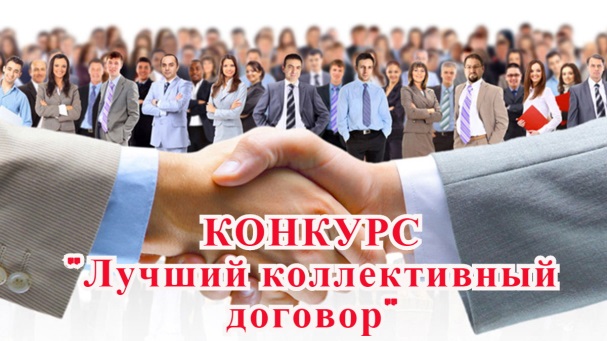 	На основании постановления администрации Брянского района от 24.08.2021г. №719 "Об утверждении Положения о районном смотре-конкурсе на лучший коллективный договор среди организаций Брянского муниципального района" просим руководителей организаций Брянского муниципального района подать заявки на участие в смотре - конкурсе до 15.02.2023 года в районную трехстороннюю комиссию по регулированию социально-трудовых отношений администрации Брянского района.	За информацией об условиях проведения смотра-конкурса обращаться в отдел труда, предпринимательства и инвестиций администрации Брянского района (тел.: 94-17-19; 94-17-63 или по адресу электронной почты ooadmbr@yandex.ru).